SSL SetupCreating the SSL Server PSEcall transaction STRUSTSelect SSL server standard and create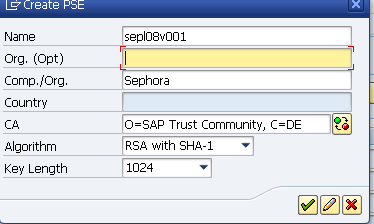 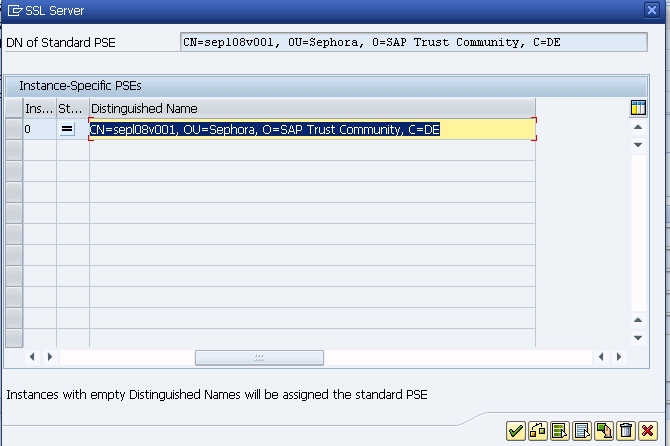 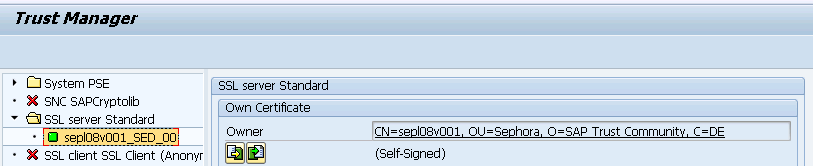 Creating the SSL client PSE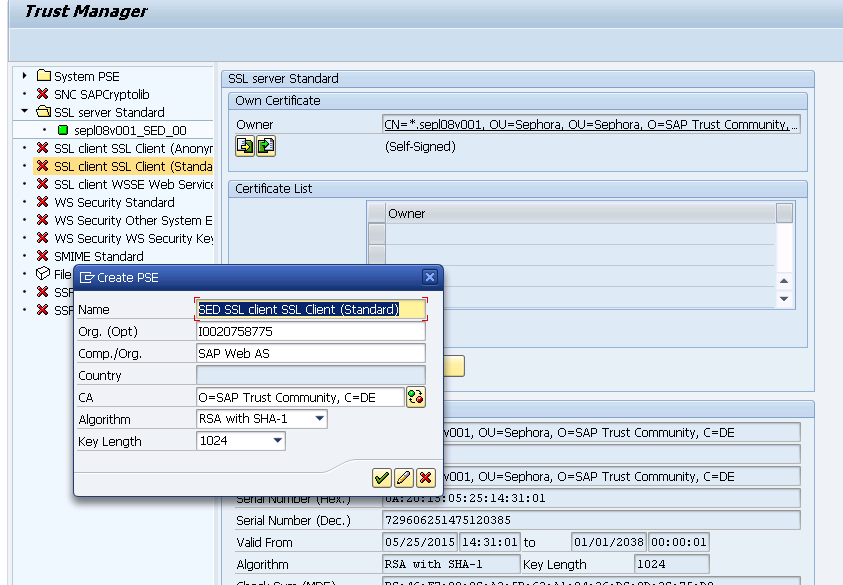 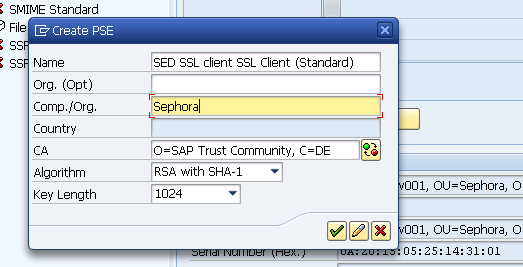 HTTPS service creation in SMICM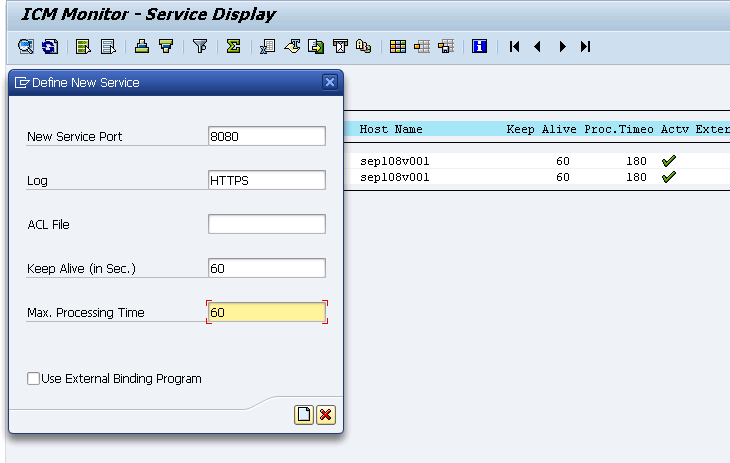 1.2 Profile ParametersTransaction code: RZ11Profile Parameter: icm/HTTPS/verify_client = 2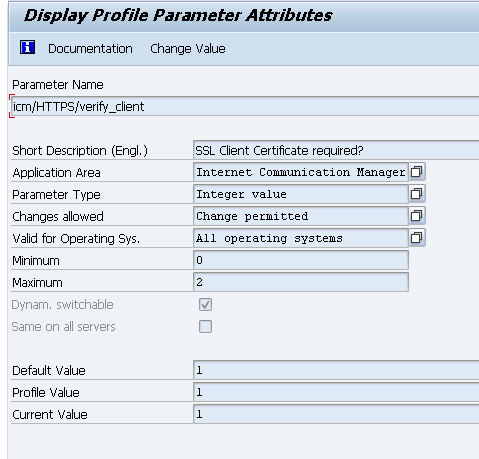 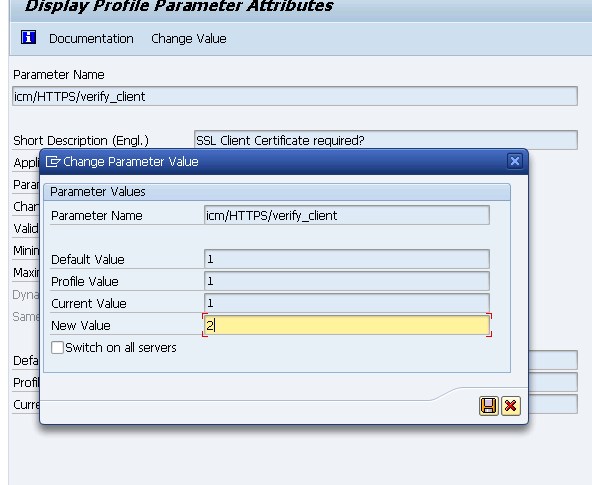 The ICM trusts the system certificate for principal propagation1.Transaction code: RZ102.Select the profile you like to edit, for example, the instance profile.3.Select the radio button for Extended maintenance and choose the Change button.4.Create the following two parameters:icm/HTTPS/trust_client_with_issuer= *icm/HTTPS/trust_client_with_subject= *5.Save the profile.6.Open the ICM Monitor (transaction code: SMICM) and restart the ICM. To do so, choose  Administration --> ICM--> Exit Hard--> Global .7.Verify that the two profile parameters have been taken over by ICM as desired. To do so, choose  Goto -->Parameter--> Display  .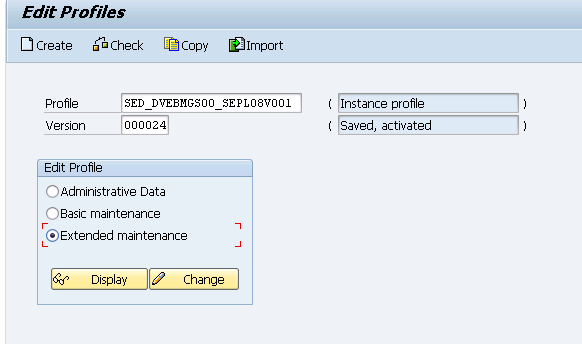 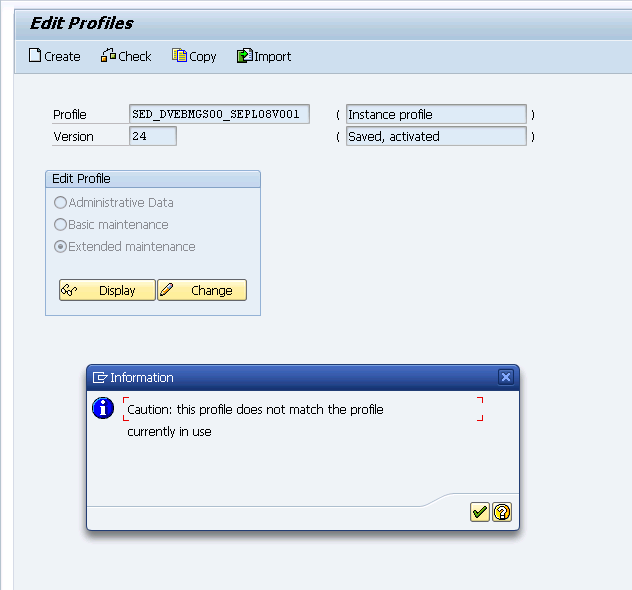 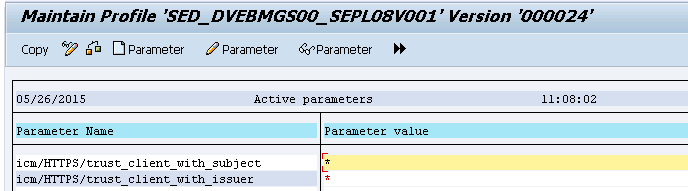 Save1.4 Providing Logon DataTransaction code: SicfGoto /default_host/sap/opu/odataClick on invmwlChange the procedure to Alternative Logon Procedure.Security Requirements --> select SSL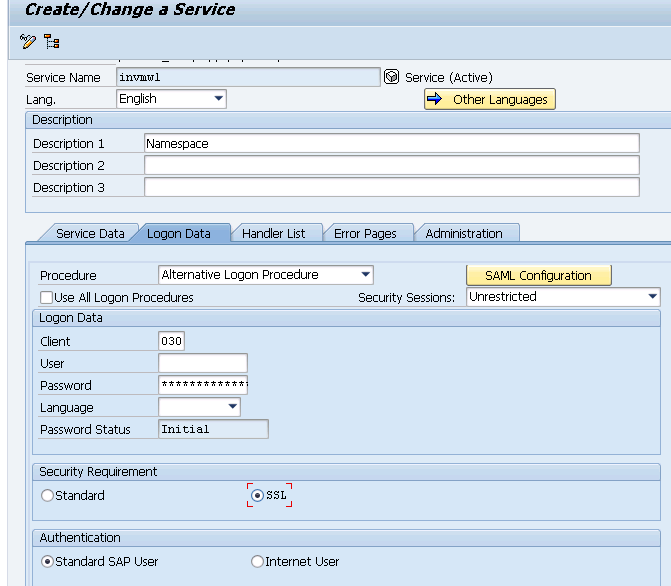 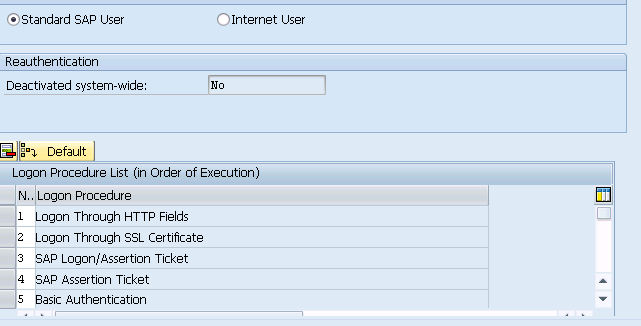 1.5.Mapping Certificates to Corresponding UsersTransaction code: EXTID_DNSwitch to edit mode.Create a new entry.Save the mapping.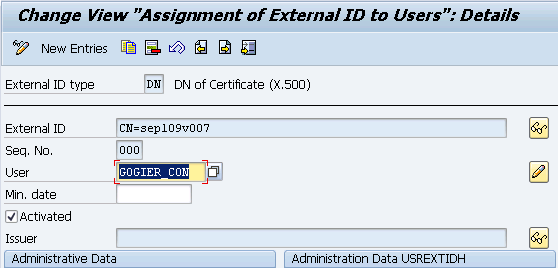 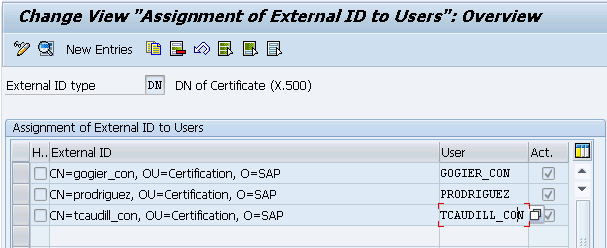 Note : Please make sure the value for CN in External ID field is maintained in lower case. This value for CN is actually the login id user enters on device.To avoid any authentication failures because of this, we can choose to maintain 2 entries with both lower and upper case user IDsExample : For user gogier_con, we cn maintain below entries.CN=gogier_con, OU=Certification, O=SAP           CN=GOGIER_CON, OU=Certification, O=SAP1.6. Export Gateway Certificates for SMPExport System PSE Certificate1.Transaction code: STRUST2.Open System PSE group and double click on the certificate node.3.Double click on the Owner entry under “Own certificate” section and scroll to the bottom of the screen.4. Choose to export certificate, and save the certificate as sed_system_pse.crt.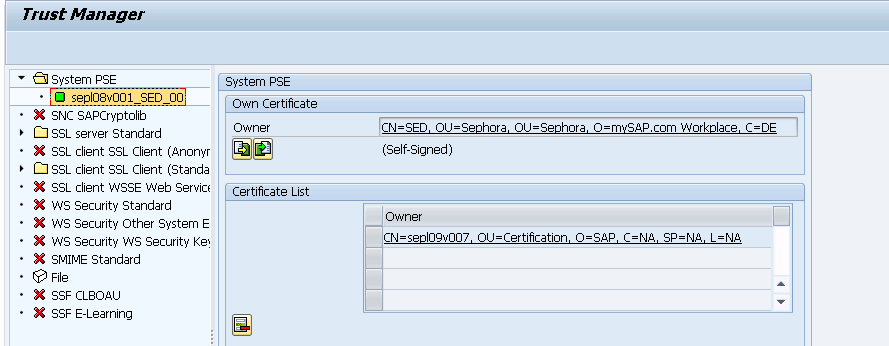 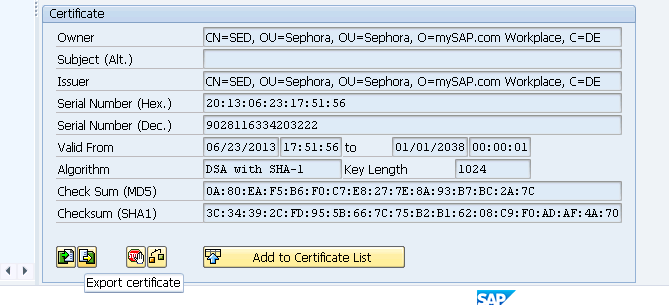 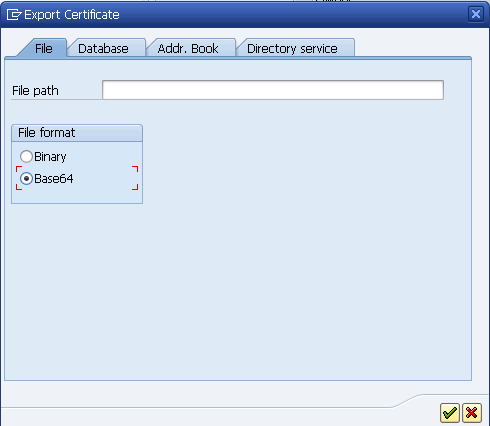 Export SSL Server certificate1.Transaction code: STRUST2.Open SSL Server Standard group and double click on the certificate node.3.Double click on the Owner entry under “Own certificate” section and scroll to the bottom of the screen.4. Choose to export certificate, and save the certificate as sed_ssl_server.crt.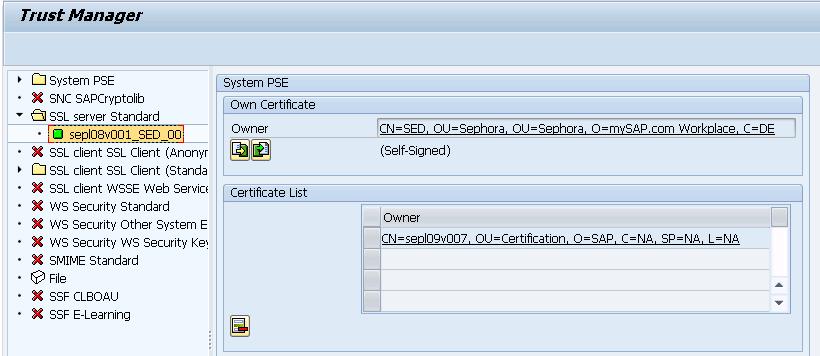 Export SSL Client Certificate1.Transaction code: STRUST2.Open SSL Client SSL Client(Standard) group and double click on the certificate node.3.Double click on the Owner entry under “Own certificate” section and scroll to the bottom of the screen.4. Choose to export certificate, and save the certificate as sed_client_server.crt.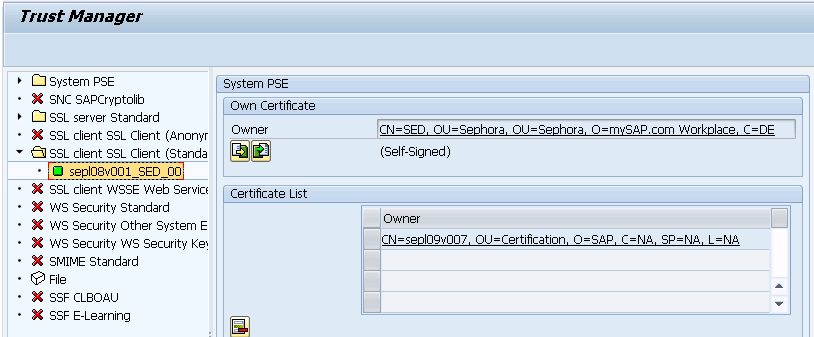 1.7. Import SMP self-signed certificate to Gateway trust storeCopy smp_crt.cer certificate file from the location <SMP3_HOME>\Server\configuration on SMP server to the SAP Gateway system.Import SMP Cert to System PSE1.Transaction code: STRUST2.Open System PSE group and double click on the certificate node.3.Double click on the Owner entry under “Own certificate” section and scroll to the bottom of the screen.4. Choose to import certificate, and browse for smp_crt.cer file and choose to import.5. After import, click on ‘Add to certificate list’ to add the certificate to System PSE certificates list.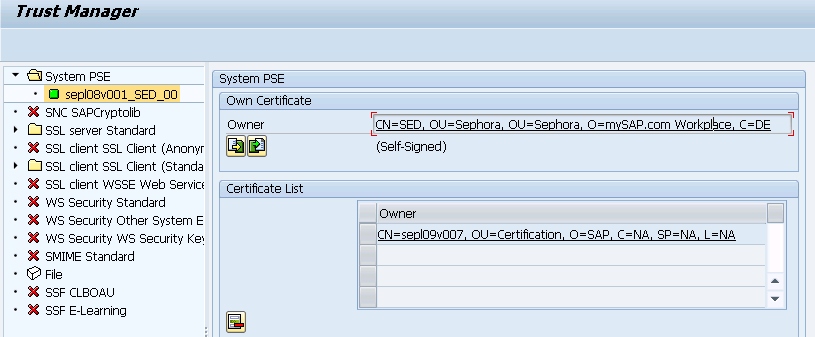 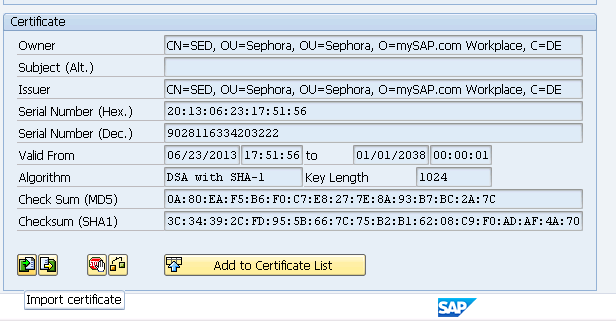 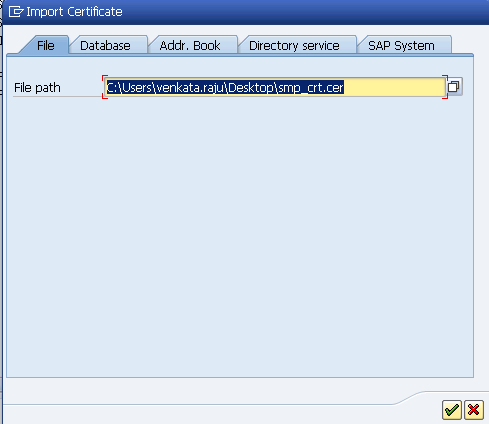 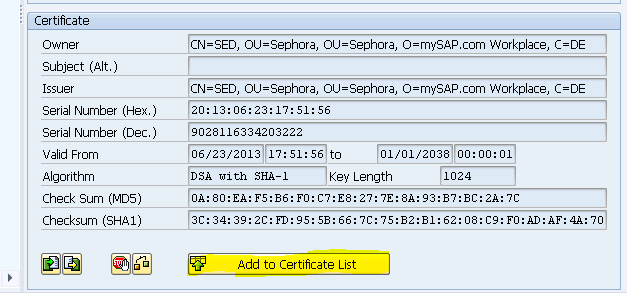 Import SMP Cert to SSL Server Standard1.Transaction code: STRUST2.Open SSL Server Standard group and double click on the certificate node.3.Double click on the Owner entry under “Own certificate” section and scroll to the bottom of the screen.4. Choose to import certificate, and browse for smp_crt.cer file and choose to import.5. After import, click on ‘Add to certificate list’ to add the certificate to System PSE certificates list.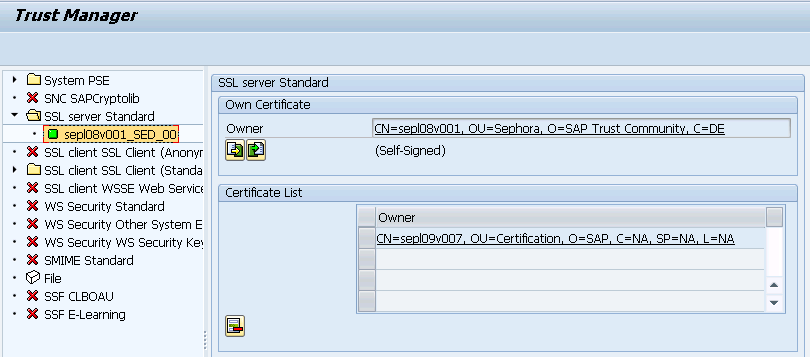 Import SMP Certificate SSL Client Standard1.Transaction code: STRUST2.Open SSL Client SSL Client(Standard) group and double click on the certificate node.3.Double click on the Owner entry under “Own certificate” section and scroll to the bottom of the screen.4. Choose to import certificate, and browse for smp_crt.cer file and choose to import.5. After import, click on ‘Add to certificate list’ to add the certificate to System PSE certificates list.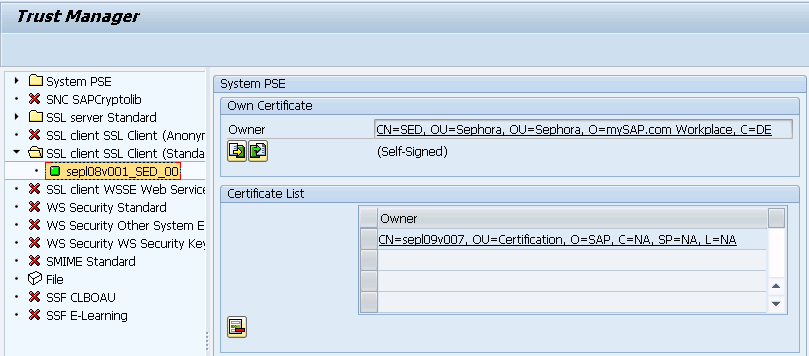 1.8. Import NetWeaver Gateway Certificates to SMP Keystore on SMP ServerPlease follow below procedure to import the certificate into SMP keystore.1. Take a backup of below files from the location <SMP3_HOME>\Server\configuration before proceeding with cert import.sapag.cersmp_crt.cersmp_keystore.jks2. Copy the certificates generated from Gateway system to the folder <SMP3_HOME>\_smpjvm\bin.3. Run the following commands for the certificates to be imported to SMP keystorekeytool -import -trustcacerts -alias sed_pse -file sed_system_pse.crt -keystore <SMP3_HOME>\Server\configuration\smp_keystore.jkskeytool -import -trustcacerts -alias sed_ssl_server -file sed_ssl_server.crt -keystore <SMP3_HOME>\Server\configuration\smp_keystore.jkskeytool -import -trustcacerts -alias sed_ssl_client -file sed_client_server.crt -keystore <SMP3_HOME>\Server\configuration\smp_keystore.jksyou have to enter the keystore password to proceed, and enter 'yes' to confirm updating the keystore. Refer below screenshot.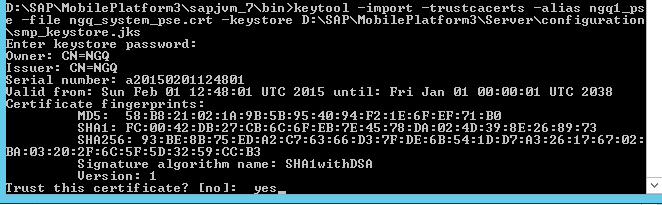 